*此表格須一式兩份簽署確認，然後雙方各保存一份。表格乙 (二零二零年四月)                                                                 第一頁 (共一頁)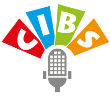 社區參與廣播服務遞交以製作資助購買的製作物資表格乙申請團體/申請人 申請編號 節目名稱No.音樂鐳射唱片名稱／書籍名稱／其他音樂鐳射唱片出版編號／國際標準書號／其他12345678910姓名☐ 團體申請負責人／申請人☐ 計劃統籌人☐ 團體申請負責人／申請人☐ 計劃統籌人簽署日期促導員姓名簽署日期